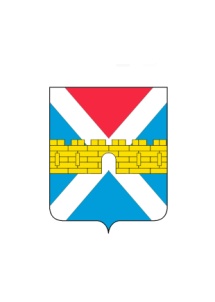 АДМИНИСТРАЦИЯКРЫМСКОГОГОРОДСКОГОПОСЕЛЕНИЯ КРЫМСКОГО РАЙОНАПОСТАНОВЛЕНИЕот 31.05.2023                                                                                                                          № 661город КрымскО внесении изменений в постановление администрации Крымского городского поселения Крымского района от 14 января 2021 г. № 12 «О  комиссии администрации Крымского  городского поселения Крымского района по исчислению стажа муниципальной службы» В связи кадровыми перестановками в администрации  Крымского городского поселения Крымского района п о с т а н о в л я ю:1. Внести  изменения в приложение 2 «Состав комиссии администрации Крымского  городского поселения Крымского района по исчислению стажа муниципальной службы»  к постановлению администрации Крымского городского поселения Крымского района от 14 января 2021 г. № 12                             «О  комиссии администрации Крымского  городского поселения Крымского района по исчислению стажа муниципальной службы» и читать его в новой редакции  (приложение).2. Настоящее постановление вступает в силу со дня его подписания.Глава Крымского городскогопоселения Крымского района                                                                Я.Г. Будагов           